JOB SPECIFICATION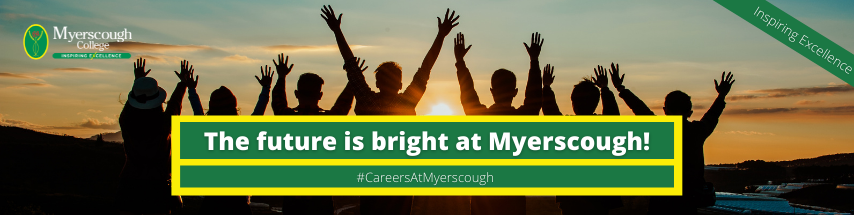 Location of work You may be required to work at or from any building, location or premises of Myerscough College, and any other establishment where Myerscough College conducts its business.Variation to this Job Description This is a description of the job as it is at present, and is current at the date of issue. The job description will be renewed and updated as necessary to ensure that appropriate revisions are incorporated, and that it relates to the job to be performed. This process is conducted jointly with your Line Manager. You are expected to participate fully in the review and, following discussion, to update your job description as is considered necessary or desirable. It is our aim to reach agreement on reasonable changes. However, if such agreement is not forthcoming, Management reserves the right to insist on changes after consultation with you.EMPLOYEE SPECIFICATION (PI) 	Post Interview(A)	Assessed via Application form				( I )	Assessed via Interview(P)	Assessed via Presentation in interview		(T)	Assessed via Test*Interviews will explore issues relating to safeguarding and promoting the welfare of children, including motivation to work with and ability to form and maintain appropriate relationships and personal boundaries with children and young people together with emotional resilience in working with challenging behaviours and attitudes to use of authority and maintaining discipline.TERMS AND CONDITIONSDBS UPDATE SERVICEMYERSCOUGH AND PROUD	At Myerscough College and University Centre we have a nationally and internationally recognised Further Education, Higher Education, Adult Education and Apprenticeship provision. The Further Education provision is well established, the Higher Education provision has a well-recognised partnership with UCLan and the apprenticeship provision is operational nationally. We offer a rewarding and enjoyable working environment, where colleagues are inspired to make a positive difference to the educational experience and employability of our students. We are one of the top five largest land-based and sports colleges in the UK.JOB TITLEAREA OF WORKHandypersonCommercial ServicesSALARYBENEFITSBand 2 £21,012 to £23,317 per annum dependent upon experience, skills and qualifications (based on 37 hours per week).Local Government Pension Scheme26 days holiday rising to 31 days following 5 years’ service plus Bank Holidays to include up to 5 days to be taken between Christmas and New Year at direction of the PrincipalLINE MANAGER(S)LINE MANAGER FORAssistant Accommodation Manager N/AKEY TASKS AND RESPONSIBILITIESKEY TASKS AND RESPONSIBILITIESTo support the Accommodation Manager / Assistant Accommodation Manager with the preparation, maintenance and compliance of accommodation across the Myerscough College property portfolio.Carry out reactive and planned maintenance based on feedback, reports, legislative requirements, and own knowledge of the accommodation.Provide general support to the Accommodation Team (and wider Commercial Services) in all aspects of the operation to ensure the customer remains at the centre of what we do.Ensure that all systems and processes are as efficient, effective and customer friendly as possible. To support the Accommodation Manager / Assistant Accommodation Manager with the preparation, maintenance and compliance of accommodation across the Myerscough College property portfolio.Carry out reactive and planned maintenance based on feedback, reports, legislative requirements, and own knowledge of the accommodation.Provide general support to the Accommodation Team (and wider Commercial Services) in all aspects of the operation to ensure the customer remains at the centre of what we do.Ensure that all systems and processes are as efficient, effective and customer friendly as possible. ROLE SPECIFIC DUTIESCarry out reactive maintenance across the Residential Village, and in other areas of Myerscough College where workload allows.Be able to carry out a range of duties at a household/DIY level, to an excellent standard. Possible duties may include, but are not limited to:Painting and decoratingTiling and small plaster repairsJoinery and carpentryBasic plumbingIdentifying electrical faultsContribute to the planned maintenance programme of works as well as the delivery of the programme.Liaise with and supervise the work of contractors. Provide feedback to the Accommodation Management Team on performance and standard of work.Arrange quotes from contractors where we are unable to complete the work internally and feed the information back to the Accommodation Management Team for a decision.Ensure records are up to date and accurate, maintaining compliancy with GDPR legislation.Assist with audits of accommodation to help inform what is required and areas for improvement.Carry out compliance checks, e.g. fire doors, fire extinguishers, emergency lighting, etc.Keep up to date with health and safety legislation and other relevant statutory requirements so that we are always working above the minimum and to the highest standard.Complete all works to a high standard, working in a clean and tidy manner at all times, and report where work cannot be carried out internally.Support the Accommodation Team and Commercial Services with general duties such as cleaning, litter picking and gardening, and any other duties commensurate with the role.Help promote a vibrant student community. Assist other departments in the execution of their duties, for example, assisting with room set ups and clear downs, or assisting the cleaning contractor with movement of stock and furniture.Monitoring and replacement of furniture and ‘fixtures and fittings’ when required, including stock control and storage of spare items. Represent the Accommodation Team at marketing and college events and promote the College accommodation to prospective customers.Work flexibly, including weekends and evenings and across the department where it’s reasonable to do so. Work across the wider Commercial Services where reasonable and necessary, to ensure the relevant facilities are operational when customers require them.Liaise and work with the Estates Team where necessary to ensure the overall campus maintenance is quick to react and ensure the highest standards for all visitors.Support any college inspections as required. GENERAL DUTIESYou will be a role model and promote the College values:   Learning - Our delivery will be high quality and innovative with students at the heart of decision making.  People - We will enable staff and students to fulfil their potential whilst promoting resilience, leadership, accountability and teamwork.  Sustainability - We will provide a happy, healthy, safe, supportive and sustainable environment in which to live, work and study.  FREDIE - We will advance FREDIE:  Fairness, respect, equality, diversity, inclusion, engagement in all we do.  Promote College sustainability policies and strategies by personal commitment and leading by example and complying with all quality and environmental standards and expectations. This includes active involvement in carbon reduction, embedding of carbon reduction practices (lights off, heating down etc.) and being vigilant in relation to the College’s approach to Reduce, Reuse and Recycle ethos.Actively participate in the Annual Review and Development process in line with individual needs and College strategic plan priorities. Agree objectives with the Line Manager and ensure they are achieved.Be responsible for promoting and safeguarding the welfare of children, young people and vulnerable adults at all times in line with the College’s own Safeguarding Policy and practices.Be thoroughly aware of College Health and Safety policies and procedures, attend mandatory health and safety training appropriate to the role and ensure the full implementation of College policies, procedures across all areas of responsibility. Ensure that employees within line management are also compliant with the policies, procedures and training requirements including reporting and recording all accidents and near misses. DUTIESEnsure full adherence to and implementation of the Data Protection Act 1998, the General Data Protection Regulations 25 May 2018 and the College Data Protection Policy and Procedure and ensure that employees within their responsibility. Any other duties that may reasonably be required by Line Management and the Chief Executive & Principal.ESSENTIAL CRITERIA:DESIRABLE CRITERIA:Personal AttributesPersonal AttributesPresentable and professional appearance  (I)Ability to work as part of a team  (A/I)Ability to work to quality standards  (A/I)Good command of the English language  (A/I)Appropriate level of physical and mental fitness  (PI)AttainmentsAttainmentsExperience of undertaking building / general maintenance work preferably in the hospitality/service industry  (A/I)GCSE English and Maths at Grade C/4 or above (or an equivalent standard) (A/I)HNC/NVQ Level 3 in a relevant discipline (A)General IntelligenceGeneral IntelligenceThe capacity to communicate highly effectively both verbally and in the written word at all levels and via electronic methods/media (A/I/P/T)General skills in joinery, basic plumbing work, glazing, and painting and decorating (A/I)Understanding and knowledge of Health and Safety regulations within the building trade (A/I)Special AptitudesSpecial AptitudesNaturally customer focused putting the customer into every decision (A/I/P)Ability to confidently and accurately analyse and interpret data and make recommendations for effective action (A/I)Excellent attention to detail (A/I/PI)Experience of working within an educational establishment (A/I)InterestsInterestsHigh levels of interest in the work and satisfaction of students, customers and staff (A/I/P/T)Full commitment to ensuring a high-quality student/customer experience (A/I/P/T)Empathy with education (A/I)DispositionDispositionExcellent interpersonal skills (I) Outstanding communication skills (I/P/T) Friendly and approachable (I) Person centred approach (I) Can-do attitude (A/I/P) Highly organised, flexible and proactive approach (A/I/P) The ability to multi-task and manage changing priorities (A/I/P)GeneralGeneralAn understanding of “safeguarding” and its importance within the College *  (A/I)An understanding of health and safety requirements of a working environment  (A/I)An understanding of Fairness, Respect, Equality, Diversity, Inclusion and Engagement (FREDIE) issues within an educational context  (A/I)CircumstancesCircumstancesWilling to apply for Disclosure & Barring Service clearance at Enhanced level (important – further information below).  (A/I)Ability and willingness to work flexibly  (I)Possess a current driving licence or willing to travel as required by other means (A/I)JOB TITLEAREA OF WORKHandypersonCommercial ServicesSALARYHOURS OF WORKBand 2 £21,012 to £23,317 per annum dependent upon experience, skills and qualifications37 hours per week, working flexibly to suit the needs of the business. This will include evenings and weekends where necessary. Campus based.ANNUAL LEAVE ENTITLEMENTPENSION26 days holiday, rising to 31 days following 5 years’ service plus Bank Holidays to include up to 5 days to be taken between Christmas and New Year at direction of the PrincipalLocal Government Pension Scheme Employee Contribution Rate (as at 1 April 2022)(based on actual NOT FTE) Contribution rate %                           Up to £15,000 	                    5.5%£15,001 to £23,600 	         5.8%£23,601 to £38,300 		6.5%£38,301 to £48,500 		6.8%£48,501 to £67,900 		8.5%£67,901 to £96,200 		9.9%£96,201 to £113,400 		10.5%£113,401 to £170,100 		11.4%£170,101 or more 		          12.5%17.4% EmployerYou will automatically become a member of the LGPSPROBATIONARY PERIODDRESS CODEA probationary period of nine months applies to new entrants to the CollegeAll post holders are expected to be of a professional and presentable appearanceREFERENCES / MEDICAL CLEARANCE / DISCLOSUREREFERENCES / MEDICAL CLEARANCE / DISCLOSUREThe appointment is subject to the receipt of satisfactory references, medical clearance and Disclosure & Barring Service check/ISA (if applicable).  Occupational Sick pay is not paid during the first four months of service and thereafter is subject to the College’s Sick Pay SchemeShould your application be successful you will be sent further details via email from eSafeguarding. They are the Registered Umbrella Body we have chosen to complete the Disclosure and Barring Service (DBS) process on your behalf.Please note that all new employees of the College will be required to pay for their DBS check via eSafeguarding at the time of application (at present £38.00 for an enhanced level check).The appointment is subject to the receipt of satisfactory references, medical clearance and Disclosure & Barring Service check/ISA (if applicable).  Occupational Sick pay is not paid during the first four months of service and thereafter is subject to the College’s Sick Pay SchemeShould your application be successful you will be sent further details via email from eSafeguarding. They are the Registered Umbrella Body we have chosen to complete the Disclosure and Barring Service (DBS) process on your behalf.Please note that all new employees of the College will be required to pay for their DBS check via eSafeguarding at the time of application (at present £38.00 for an enhanced level check).The Disclosure and Barring Service (DBS) update service lets applicants keep their DBS certificates up to date online and allows employers to check a certificate online.The Disclosure and Barring Service (DBS) update service lets applicants keep their DBS certificates up to date online and allows employers to check a certificate online.BENEFITS TO YOUHOW TO REGISTERSaves you time and moneyOne DBS certificate may be all you will ever needTake your DBS certificate from role to role within the same workforceYou are in control of your DBS certificateGet ahead of the rest and apply for jobs DBS pre checkedYou can register online as soon as you have your application reference number. You can ask for the number when you apply for your DBS check.Or you can wait and register with your certificate number when you receive your DBS certificate. If so, you must do so within 30 days of the certificate being issued.To check the progress of your DBS certificate use the DBS tracking service.Registration lasts for 1 year and costs £13 per year (payable by debit or credit card only).You’ll get an ID number with your registration that you need to log on to the service. Make sure you write it down. WHAT YOU GETWHAT YOU GETWhen you join, you’ll get an online account that lets you:Take your certificate from one job to the nextGive employers permission to check your certificate online, and see who has checked itAdd or remove a certificateWhen you join, you’ll get an online account that lets you:Take your certificate from one job to the nextGive employers permission to check your certificate online, and see who has checked itAdd or remove a certificate